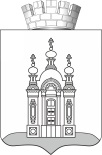 ДУМА ДОБРЯНСКОГО ГОРОДСКОГО ОКРУГАРЕШЕНИЕВ соответствии с пунктом 5 части 1 статьи 16 Федерального закона 
от 06 октября 2003 г. № 131-ФЗ «Об общих принципах организации местного самоуправления в Российской Федерации», статьей 52 Федерального закона 
от 31 июля 2020 г. № 248-ФЗ «О государственном контроле (надзоре) 
и муниципальном контроле в Российской Федерации», Уставом Добрянского городского округа, Дума Добрянского городского округаРЕШАЕТ:1.	Внести в Положение о муниципальном контроле 
на автомобильном транспорте и в дорожном хозяйстве на территории Добрянского городского округа, утвержденное решением Думы Добрянского городского округа от 30 декабря 2021 г. № 596 (в редакции решения Думы Добрянского городского округа от 22.12.2022 № 751), следующее изменение:пункт 2.10 раздела II дополнить абзацем следующего содержания:«Контролируемое лицо вправе обратиться в контрольный (надзорный) орган с заявлением о проведении в отношении его профилактического визита (далее – заявление контролируемого лица). Заявление контролируемого лица рассматривается в порядке, установленном статьей 52 Закона № 248-ФЗ».2.	Опубликовать настоящее решение в печатном средстве массовой информации «Официальный бюллетень органов местного самоуправления муниципального образования Добрянский городской округ», разместить 
на официальном сайте правовой информации Добрянского городского округа 
в информационно-телекоммуникационной сети Интернет с доменным именем 
dobr-pravo.ru.3.	Настоящее решение вступает в силу после его официального опубликования.Глава городского округа – глава администрации Добрянского городского округа						Д.В. АнтоновПредседатель ДумыДобрянского городского округа						А.Ф. ПалкинПринято Думой Добрянского городского округа    28.12.2023                                                                                                        № 921О внесении изменения 
в Положение о муниципальном контроле на автомобильном транспорте и в дорожном хозяйстве на территории Добрянского городского округа, утвержденное решением Думы Добрянского городского округа от 30.12.2021 № 596